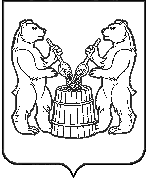 АДМИНИСТРАЦИЯ УСТЬЯНСКОГО МУНИЦИПАЛЬНОГО РАЙОНААРХАНГЕЛЬСКОЙ ОБЛАСТИПОСТАНОВЛЕНИЕот 12 мая  2022 года    №  882рп. ОктябрьскийОб окончании отопительного периода 2021-2022 годовРуководствуясь пунктом 5 Правил предоставления коммунальных услуг собственникам и пользователям помещений в многоквартирных домах и жилых домов, утвержденных постановлением Правительства РФ от 6 мая 2011 года № 354, пунктом 11.7 Правил технической эксплуатации тепловых энергоустановок, утвержденных  Приказом Министерства энергетики РФ от 24 марта 2003 года № 115 и в связи с устойчивым повышением температуры наружного воздуха администрация Устьянского муниципального района Архангельской областиПОСТАНОВЛЯЕТ:1. Всем руководителям предприятий, организаций и учреждений муниципальных образований "Бестужевское", "Дмитриевское", "Илезское", "Киземское", "Лихачевское", "Лойгинское", "Малодорское", "Орловское", "Плосское", "Ростовско-Минское", "Синицкое", "Череновское", имеющих котельные, отапливающие жилищный фонд и объекты социальной сферы: 1.1 прекратить подачу тепловой энергии на нужды отопления с 00 часов 00 минут 15 мая  2022 года.1.1 приступить к выполнению технических мероприятий по подготовке объектов топливно-энергетического комплекса, жилищно-коммунального хозяйства и социальной сферы к отопительному периоду 2022-2023 годов.2. Разместить настоящее постановление на официальном сайте администрации Устьянского муниципального района.3. Контроль за исполнением настоящего постановления возложить на заместителя главы Устьянского муниципального района по строительству и муниципальному хозяйству Подпалова Михаила Ивановича. 4. Настоящее постановление вступает в силу со дня его подписания. Исполняющая обязанности главыУстьянского муниципального района                                                    О.В.Мемнонова